Hayton and Burnby Parish Councilwww.haytonandburnbypc.co.ukTel: 01759 301386  Email; clerk@jigreen.plus.comClerk: Joanna Green, 31 St Helens Road, Pocklington, York, YO42 2NAA meeting of Hayton and Burnby Parish Council will be held on Thursday 7th December 2023 at 6.30 pm  in Hayton Village Hall. Members of the public are welcome to attend the meeting and may address the council during the Public Participation period. An agenda for the meeting is shown below.  Joanna Green, clerk to the council 2/12/23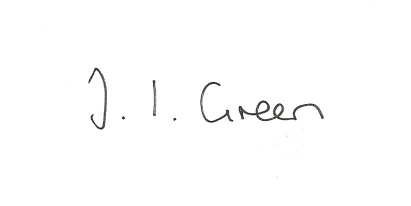 141/23 Welcome and Apologies.142/23 Declaration of Interest.  The Parish Councils Code of Conduct. To record any declarations of interest by any member in respect of items on this agenda. 143/23  To approve the minutes of the meeting held on 2nd November  2023144/23 To resolve that the meeting is temporarily suspended to allow for a period of public participation .145/23 Matters arising from previous meetingsReview of floods146/23 Highways mattersCommunity SpeedwatchWinter preparations147/23 PlanningTo consider whether or not to support :Proposal 23/02862/PLF : External and internal alterations to outbuilding to allow conversion to ancillaryholiday accommodation (Retrospective Application)Location: Thorpe Whin Thorpe Le Street Road Thorpe Le Street East Riding Of Yorkshire YO42 4LJApplicant: Mr Peter Sleightholme Application Type: Full Planning PermissionProposal 23/03241/STPLF : Redevelopment of existing caravan park to increase the number of staticcaravan pitches and the overall number of pitches on the site and reduce the number of touring caravan pitches including construction of new foul rising main and footpath and widening of existing vehicular accessLocation: South Lea Caravan Park The Balk Pocklington East Riding Of Yorkshire YO42 2NXApplicant: Mr Rolson Larkham Application Type: Strategic - Full Planning PermissionProposal23/03552/TPO : TPO - MIDDLE STREET, BURNBY - 1985 (REF 349) T3 & T5 - Crown lift 2 no. Lime trees to 7.6 metres to allow better pedestrian access to pavement, allow additional sunlight into gardens, promote the health of the trees and reduce leaf blockage of drains in autumnLocation: Lime Trees Back Lane Burnby East Riding Of Yorkshire YO42 1RSApplicant: Mr Steven Chrispin Application Type: Works to Protected TreesTo receive notice of approval of:Proposal 23/02759/VAR: Variation of Condition 3 (approved plans) of planning permission 22/04038/PLF (Erection of a single storey and two storey extension to rear following demolition of single storey extension and erection of newentrance porch to front) to allow the replacement of existing UPVC windows and doors with new PPC aluminium and installation of timber cladding to new porch and existing side (north/east) extensionLocation: Keepers Cottage Mill Lane Burnby East Riding Of Yorkshire YO42 1RS Applicant: Ms Tina BaggaleyTo receive notice of refusal of:Proposal22/02829/PLF : Erection of 4 detached dwellings, garages and associated worksLocation: Land North Of The Paddock Town Street Hayton East Riding Of Yorkshire YO42 1RRApplicant: Mr Harry Sadler148/22 To approve the Asset Register149/22 Insurance - to consider quotes for 2024150/22 Budget - to consider the draft budget and agree the precept 2024/25151/23 AccountsBank balance				£11795.11To approve the payment below:Clerk's salary November & allowance	£171.76152/23 Correspondence: Rural Services network bulletinsHumber & Wolds Rural Action- Household Support Fund for oil customersWestern Area Parish Liaison - minutes & next meeting - 14th December 7.00pm Pocklington TC officesERYC Flood Risk Management - request for information about recent floodsHey Smile - drop in event- Thur. 7th December 11.00am - 2.00pm , Pocklington Rugby ClubERYC - extra funding for Do it For East Yorkshire community grantsERYC - Highways response to WalkaboutERYC- Devolution Deal announced for Hull and East YorkshireERYC- Humberside Police Winter Crime Prevention adviceERYC - Invitation to Climate Change Strategy Q&A webinar - Tues 12 Dec 6.00 pm to 7.00pmERYC - Town & Parish Council event - Wed 24 Jan 5.00pm to 7.00pm at the Community Hall, Burnby HallNorthern Gas Networks newsletter153/23 Councillors reports154/23 To consider excluding the press and public due to the confidential nature of the business about to be transactedTo consider the clerk's pay155/23 Date  of next meeting